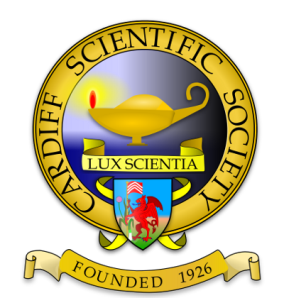 CARDIFF SCIENTIFIC SOCIETY MEMBERSHIP FORM2019-2020 SessionPlease return to: Dr Tony Williams, 18 Hollybush Road, Cardiff 23 6TAPlease make cheques payable to ‘Cardiff Scientific Society’. Your membership cards will be send to you or will be available at the first lecture you attend.Name: ______________________________________________________________________________Address: ____________________________________________________________________________ ____________________________________________________________________________________________________________________________________________________________________________Post Code: _____________________________     email address: _____________________________________________________________________Preferred means of communication: 	Type of Membership:Young and Student Members please let us know which school, college or university you attend:_______________________________________________________________Printed programme by post PDF programme/email updates onlySenior                                         £15    	Student                                      Free Young (Under 18)                     Free